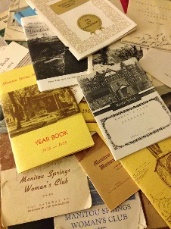 Manitou Springs Women’s Club Board Meeting Minutes
Date:  26-Nov-2018
Time:  9-10am
Place:  Manitou Springs City Hall
Meeting Chair:  Tracy Shogren

Announcements Not on AgendaAnnie will be selling her Mother’s jewelry as part of the “Shop for Good” event at the Manitou Art Center (MAC).  Hours are Sat Dec 1 from 10-4 and Sun 10-12.  Event proceeds will benefit: Manitou Art Center, Happy Cats Haven, Manitou Springs Women’s Club, Manitou Springs Boy Scout Troop 18, Different Drummer ScholarshipWomen’s Clothing swap at 513 on SundayNew Logo is completeWe need to confirm hostesses for all 2019 meetings so the new booklets can be printed accurately.  Tracy will ask Laura to coordinate 2019 meeting hostess assignments. Robert Jackson’s book signing event Nov 10th was a success, bringing in $48 in donations.Board approved a discussion of raising annual dues to $25.  Tracy will present this at the December meeting and we will gather feedback.  November meeting at Adam’s was a success, despite initial setup problems.  Only complaint was no dessert.Approval of Minutes
Lynn read the minutes of the last meeting on October 29.  Minutes approved by Board Members.  Lynn will email minutes of future meetings to all board members except Phyllis and Helen.  Treasurer’s Report
Dianna read the Treasurer’s report.  Opening balance was $2710.23 and closing balance was $2872.23.New Website
Jocelyn has created a new website, address below:
https://manitouspringswomansclub.com/

Basic information about the Women’s Club purpose, history, members and upcoming meetings is listed there.   The new website supplements information posted to our Facebook page. Meeting minutes and other content will be added soon. Booklets
Jessica will have the long-awaited booklets completed by the next regular meeting on Monday.  2019-2020 Meeting Schedule December 3, 2018 General Meeting:  at City Hall
Hostess:  Sally Fitzgerald
Theme:    Turkey Dinner with Choir
Notes:      Phyllis Mudd, Helen Johnston, Tracy Shogren, and Judy Geller will bring pies.  Lynn will bring rolls.  Callers will remind members to bring canned goods to help Manitou Springs firefighters with their collection drive.  The Club will donate to the Choir’s cause. January 7, 2019 General Meeting:  at The Loop Mexican Restaurant
Hostesses:  Tracy Shogren & Amanda Galloway
Theme:    Mexican food:  3-5 menu choices for $20 each
Notes:      Tracy will bring a cake. February 4, 2019 General Meeting:  at City Hall
Hostess:  Raynelle Martin
Theme:    Sweetheart Dance with the Old Dogs Band, Potato Bar
 https://manitouspringswomansclub.com/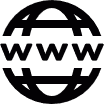   https://www.facebook.com/Manitou-Springs-Womans-Club-1451523741804443/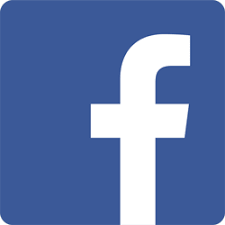 